招生簡章: 110年度智慧電子人才應用發展推動計畫-亞卓國際短期在職訓練班※報名前請務必仔細詳閱以上說明。報名表--------------------------------------------------------------------------------------------------注意事項1. *項目 務請填寫以利行前通知或有臨時注意事項時聯絡。2.團報時每人仍需填一份資料，並加註團報聯絡人聯絡資料。3.依智慧電子人才應用發展推動計畫短期在職訓練班學員產業認定標準，請務必確認符合 半導體年鑑廠商名錄所列之公司 資格，學員符合補助條件並準時繳交相關文件且出勤狀況達80%(含)以上。4.資料更新詳見聯合教育訓練中心(www.ssi.org.tw)網頁。5.若遇不可預測之突發因素，聯合教育訓練中心保有相關課程時間調整及講師之變動權。6.受訓期間學員上課時數未達訓練總時數80%（含）者，無論缺課理由為何，單位不頒發給結訓證書。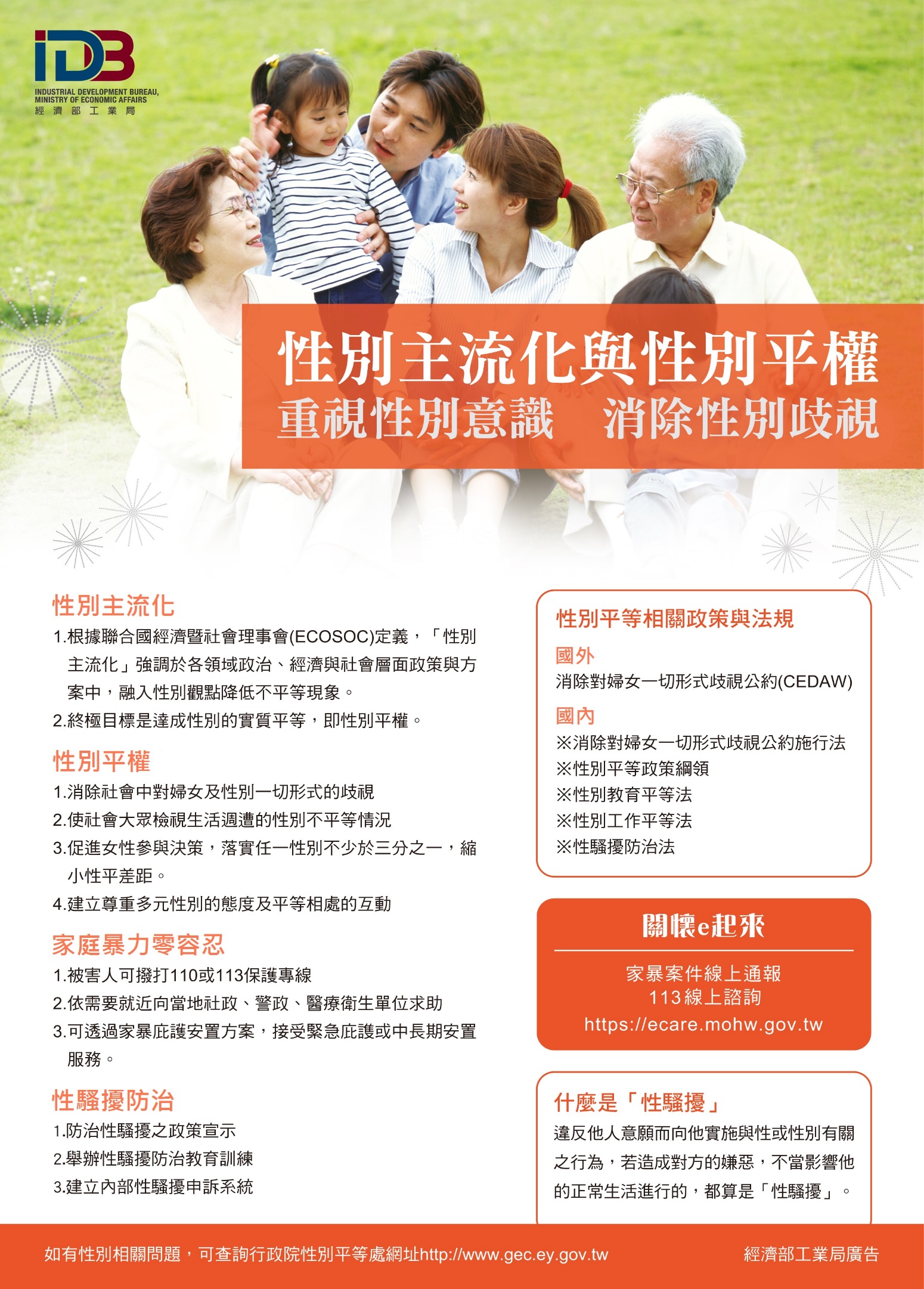 單位名稱主 辦 單 位： 經濟部工業局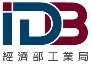 承 辦 單 位：  財團法人資訊工業策進會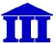 執 行 單 位： 亞卓國際顧問股份有限公司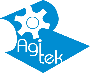 課程名稱六標準差綠帶培訓(台南班)報名方式回覆相關報名表件 service@ssi.org.tw上課時間/上課地點2021/8/28，9/4，9/25，10/2，10/16，10/23 (週六，09:00~17:00，42小時)上課地點：數位/遠距方式上課課程內容課程介紹六標準差（Six Sigma）是Motorola於1986年時發展與創建，原先是改善與增進生產品質流程的工具與程序，至今已成為商業管理相當重要的理念與技術，目前全球已有相當多的公司成功應用與拓展。六標準差主要是改善生產流程，並降低瑕疵與缺陷出現的機率，可使生產的100 萬個產品中，僅出現3到4個瑕疵，幾乎達到零浪費與零瑕疵的高品質表現。六標準差活動是在進行高水準的目標設定上所推進的全公司活動，不單是製造、品管部門，像行銷、工程、服務、計劃制定過程..等，係以經營活動全盤為物件的企業改善活動。透過課程可使學員對DMAIC手法有通盤的概念，並帶一些實務應用的案例，使學員得以實際應用與了解手法應用之操作與內涵：1.了解DMAIC手法2.DMAIC手法實際應用在實務之操作與情形課程特色:將理論結合案例介紹與操作練習，實例介紹六標準差管理DMAIC的分析技巧， 培訓系統性的問題解決思維，從品質角度來看區分有二，一是提升良率（降低不良），二是穩定品質（減少變異），雖然問題解決架構都是DMAIC，但各有各的工具。使參與人員能了解專案改善運作實務和問題解決技巧。本課程教導學員現場演練操作六標準差工具Minitab統計分析軟體，課中的案例皆應用Minitab軟體操作，讓學員更加瞭解六標準差的邏輯和實際操作運用加強印象，並且可以課後實際運用於工作之中，持續地提升企業的競爭力。適合對象適合產業：「製造業」、「通信資訊業」、「高科技產業」、「傳統產業」。適合人員：「主管/經理」、「管理師」、「工程師」、「專案領導人」、「資深專業人員」。課程大綱:一:DEFINE(定義階段)	‧問題陳述‧鑒別顧客‧鑒別關鍵品質特性(CTQ)‧製作SIPOC流程圖‧確認問題範圍二:MEASURE(測定階段)‧定義績效現況與確認資料類型與範圍‧決定資料收集方式與工具‧資料收集‧量測系統分析‧製程能力分析‧製作流程圖三:ANALYZE(分析階段)	‧分析工具運用觀念‧分析工具介紹‧確認根本原因四:IMPROVE(改善階段)‧提出與選擇方案‧尋找方案潛在風險‧規劃與實行方案五:CONTROL(控制階段)	‧擬定管制方式‧管制圖與管制計畫‧作業標準化學員資格任職於智慧電子產業暨相關系統業者之在職人員或有相關技術需求者。•查詢網址 https://findbiz.nat.gov.tw/fts/query/QueryBar/queryInit.do•明確載於半導體年鑑者•應用IC技術或元件之相關系統業者，包括資訊、通訊、視訊、光電、車用、綠能、醫療、消費性電子…等領域相關系統或週邊業者。明確從事IC設計、製造、封裝、測試、光電半導體(太陽能光電)業務者。•提供智慧電子相關之專利、智財權、技術顧問服務者(以本類範圍認列者，須提供「認列資格說明書」)。**任職於企業、政府捐助(贈)財團法人、學校教職員、非政府捐助(贈)財團法人、社團法人(含公協會)、行政法人之本國人，或政府機關(含軍人) 。(政府捐助(贈)財團法人及學校教職員不得申請補助)。*本國學生、個人工作者。*經專案簽准之外國人。成績考核/結訓規定學員上課出席率需達80％(含)，並繳交「學員基本資料表」、「蒐集個人資料告知事項暨個人資料提供同意書」者，,方達到結訓標準，可符合補助認列。成績考核以口頭報告/討論方式評估學習成效，並提供學員滿意度調查，評估學員學習成效，並頒發課程結訓證書。「結訓學員應配合經濟部工業局培訓後電訪調查」招生人數補助名額20人數 開班人數開班最低10人數費用課程總學費每位學員NT$20,000政府補助 NT$14,000，學員自付 NT$6,000。補助名額亦有限.敬請把握*特殊身分者為身心障礙者、原住民、低收入戶或中堅企業員工，須檢附資格證明文件。*中堅企業員工:請提供在職單位所開立之在職證明正本，或個人勞保投保資料等。*特殊身分者 學費政府補助 NT$14,000，學員自付 NT$6,000。銀行：兆豐國際商業銀行 竹科新安分行 總行代號 017帳號：020-09-02898-0戶名：亞卓國際顧問股份有限公司退費辦法若為學員因素申請退費:1.在上課前5天通知，扣除手續費10%。上課前4天至上課期間通知取消/延期者仍須負擔全額費用。但得置換任何指定人員上課。2.開課以後再申請退費者不予接受，且無法抵消爾後等值課程。但在上課後一週內得要求取得上課之教材，超過一週後，單位無法保證必然有庫存教材。若為本單位因素:學員得選擇接受延課、轉至等值課程或要求退費(若為退費，單位將予全額學費退回)。本單位保留因故更動課程日期、講師之權利與未達最低開課人數時取消課程之權利。訓練單位報名專線亞卓國際顧問股份有限公司聯絡電話：03-5723200＃14  聯 絡 人：倪小姐傳    真：03-5723210      電子郵件：service@ssi.org.tw110年度智慧電子人才應用發展推動計畫-亞卓國際短期在職訓練班六標準差綠帶培訓(台南班)110年度智慧電子人才應用發展推動計畫-亞卓國際短期在職訓練班六標準差綠帶培訓(台南班)110年度智慧電子人才應用發展推動計畫-亞卓國際短期在職訓練班六標準差綠帶培訓(台南班)110年度智慧電子人才應用發展推動計畫-亞卓國際短期在職訓練班六標準差綠帶培訓(台南班)110年度智慧電子人才應用發展推動計畫-亞卓國際短期在職訓練班六標準差綠帶培訓(台南班)110年度智慧電子人才應用發展推動計畫-亞卓國際短期在職訓練班六標準差綠帶培訓(台南班)姓名*:姓名*:姓名*:性別：服務公司*:服務公司*:部門及職稱:部門及職稱:部門及職稱:部門及職稱:行動電話*:行動電話*:身份證字號*                身份證字號*                身份證字號*                身份證字號*                出生年月日*:出生年月日*:電話*:　　　　  　　　分機:電話*:　　　　  　　　分機:電話*:　　　　  　　　分機:電話*:　　　　  　　　分機:傳真:傳真:地址:□□□地址:□□□地址:□□□地址:□□□地址:□□□地址:□□□E-mail*:E-mail*:E-mail*:E-mail*:E-mail*:E-mail*:專業科系學    歷□博士□碩士□大學□專科□其他    科系：_____________________________□博士□碩士□大學□專科□其他    科系：_____________________________□博士□碩士□大學□專科□其他    科系：_____________________________□博士□碩士□大學□專科□其他    科系：_____________________________□博士□碩士□大學□專科□其他    科系：_____________________________□團體報名聯絡人姓名：電話：電話：電話：E-mail：訊息來源*:□E-mail □SSI網站 □亞太教育網 □台灣教育網 □電子時報 □朋友 □其他:________□E-mail □SSI網站 □亞太教育網 □台灣教育網 □電子時報 □朋友 □其他:________□E-mail □SSI網站 □亞太教育網 □台灣教育網 □電子時報 □朋友 □其他:________□E-mail □SSI網站 □亞太教育網 □台灣教育網 □電子時報 □朋友 □其他:________□E-mail □SSI網站 □亞太教育網 □台灣教育網 □電子時報 □朋友 □其他:________付款方式：□匯款/ATM	銀行：兆豐國際商業銀行 竹科新安分行 總行代號 017帳號： 020-09-02898-0　 戶名：亞卓國際顧問股份有限公司◎請將繳費證明(匯款、ATM轉帳單據)，e-mail至service@ssi.org.tw或傳真至+886-572-3210付款方式：□匯款/ATM	銀行：兆豐國際商業銀行 竹科新安分行 總行代號 017帳號： 020-09-02898-0　 戶名：亞卓國際顧問股份有限公司◎請將繳費證明(匯款、ATM轉帳單據)，e-mail至service@ssi.org.tw或傳真至+886-572-3210付款方式：□匯款/ATM	銀行：兆豐國際商業銀行 竹科新安分行 總行代號 017帳號： 020-09-02898-0　 戶名：亞卓國際顧問股份有限公司◎請將繳費證明(匯款、ATM轉帳單據)，e-mail至service@ssi.org.tw或傳真至+886-572-3210付款方式：□匯款/ATM	銀行：兆豐國際商業銀行 竹科新安分行 總行代號 017帳號： 020-09-02898-0　 戶名：亞卓國際顧問股份有限公司◎請將繳費證明(匯款、ATM轉帳單據)，e-mail至service@ssi.org.tw或傳真至+886-572-3210付款方式：□匯款/ATM	銀行：兆豐國際商業銀行 竹科新安分行 總行代號 017帳號： 020-09-02898-0　 戶名：亞卓國際顧問股份有限公司◎請將繳費證明(匯款、ATM轉帳單據)，e-mail至service@ssi.org.tw或傳真至+886-572-3210付款方式：□匯款/ATM	銀行：兆豐國際商業銀行 竹科新安分行 總行代號 017帳號： 020-09-02898-0　 戶名：亞卓國際顧問股份有限公司◎請將繳費證明(匯款、ATM轉帳單據)，e-mail至service@ssi.org.tw或傳真至+886-572-3210課程學費(補助名額亦有限.敬請把握)課程學費(補助名額亦有限.敬請把握)每位學員總費用NT$20,000政府補助 NT$14,000，學員自付 NT$6,000。 (課費費用不含款郵電與匯款手續費用)每位學員總費用NT$20,000政府補助 NT$14,000，學員自付 NT$6,000。 (課費費用不含款郵電與匯款手續費用)每位學員總費用NT$20,000政府補助 NT$14,000，學員自付 NT$6,000。 (課費費用不含款郵電與匯款手續費用)每位學員總費用NT$20,000政府補助 NT$14,000，學員自付 NT$6,000。 (課費費用不含款郵電與匯款手續費用)收據抬頭:收據抬頭:統一編號:統一編號:統一編號:統一編號: